지원유형지원유형■ 경력□ 신입  □ 신입  □ 신입  □ 인턴□ 인턴전공분야전공분야전공분야전공분야전공분야지원근무지지원근무지지원직무지원직무지원직무지원직무지원직무1. 인적사항사진
(최근6개월이내 촬영한
칼라 증명 사진)사진
(최근6개월이내 촬영한
칼라 증명 사진)성  명성  명성  명성  명(국문)(국문)생년월일생년월일생년월일사진
(최근6개월이내 촬영한
칼라 증명 사진)사진
(최근6개월이내 촬영한
칼라 증명 사진)성  명성  명성  명성  명(영문)(영문)(한문)(한문)(한문)사진
(최근6개월이내 촬영한
칼라 증명 사진)사진
(최근6개월이내 촬영한
칼라 증명 사진)연락처연락처연락처연락처자택자택휴대폰휴대폰휴대폰사진
(최근6개월이내 촬영한
칼라 증명 사진)사진
(최근6개월이내 촬영한
칼라 증명 사진)연락처연락처연락처연락처이메일이메일비상연락처비상연락처비상연락처사진
(최근6개월이내 촬영한
칼라 증명 사진)사진
(최근6개월이내 촬영한
칼라 증명 사진)현 거주지 주소현 거주지 주소현 거주지 주소현 거주지 주소사진
(최근6개월이내 촬영한
칼라 증명 사진)사진
(최근6개월이내 촬영한
칼라 증명 사진)국  가  보  훈국  가  보  훈국  가  보  훈국  가  보  훈□ 대상    □ 비대상□ 대상    □ 비대상□ 대상    □ 비대상□ 대상    □ 비대상□ 대상    □ 비대상□ 대상    □ 비대상□ 대상    □ 비대상국적국적국적사진
(최근6개월이내 촬영한
칼라 증명 사진)사진
(최근6개월이내 촬영한
칼라 증명 사진)병          역병          역병          역병          역□ 군필 □ 미필 (사유:          )□ 군필 □ 미필 (사유:          )□ 군필 □ 미필 (사유:          )□ 군필 □ 미필 (사유:          )□ 군필 □ 미필 (사유:          )□ 군필 □ 미필 (사유:          )□ 군필 □ 미필 (사유:          )복무기간복무기간복무기간사진
(최근6개월이내 촬영한
칼라 증명 사진)사진
(최근6개월이내 촬영한
칼라 증명 사진)장 애 인 여 부장 애 인 여 부장 애 인 여 부장 애 인 여 부□ 대상   □ 비대상□ 대상   □ 비대상□ 대상   □ 비대상□ 대상   □ 비대상장애등급장애등급장애등급장애종류장애종류2. 학력사항학교명학교명학교명전공전공복수/부전공복수/부전공기간기간기간기간기간기간학점/총점학점/총점졸업구분졸업구분졸업구분소재지소재지고교대학대학대학(편입)석사/박사3. 경력사항 (총 경력: 00년 00개월)3. 경력사항 (총 경력: 00년 00개월)3. 경력사항 (총 경력: 00년 00개월)3. 경력사항 (총 경력: 00년 00개월)3. 경력사항 (총 경력: 00년 00개월)3. 경력사항 (총 경력: 00년 00개월)3. 경력사항 (총 경력: 00년 00개월)3. 경력사항 (총 경력: 00년 00개월)직장명 (최신 순)직장명 (최신 순)직장명 (최신 순)기간기간기간기간개월개월개월개월부서부서직무직무직급직급직급연봉연봉4. 어학능력어학시험종류종류취득점수취득점수취득점수취득년도취득년도외국어
회화외국어
회화종류종류종류종류종류종류회화수준회화수준회화수준회화수준어학시험외국어
회화외국어
회화영어영어영어영어영어영어□ 상  □ 중  □ 하□ 상  □ 중  □ 하□ 상  □ 중  □ 하□ 상  □ 중  □ 하어학시험외국어
회화외국어
회화일본어일본어일본어일본어일본어일본어□ 상  □ 중  □ 하□ 상  □ 중  □ 하□ 상  □ 중  □ 하□ 상  □ 중  □ 하어학시험외국어
회화외국어
회화기타 (        )기타 (        )기타 (        )기타 (        )기타 (        )기타 (        )□ 상  □ 중  □ 하□ 상  □ 중  □ 하□ 상  □ 중  □ 하□ 상  □ 중  □ 하5. 자격사항, PC사용능력5. 자격사항, PC사용능력5. 자격사항, PC사용능력자격증종류종류종류취득연도취득연도취득연도취득연도PCPC종류종류종류종류종류종류활용수준활용수준활용수준활용수준자격증PCPCExcelExcelExcelExcelExcelExcel□ 상  □ 중  □ 하□ 상  □ 중  □ 하□ 상  □ 중  □ 하□ 상  □ 중  □ 하자격증PCPCWordWordWordWordWordWord□ 상  □ 중  □ 하□ 상  □ 중  □ 하□ 상  □ 중  □ 하□ 상  □ 중  □ 하자격증PCPCPowerpointPowerpointPowerpointPowerpointPowerpointPowerpoint□ 상  □ 중  □ 하□ 상  □ 중  □ 하□ 상  □ 중  □ 하□ 상  □ 중  □ 하6. 지원동기 및 당사에 입사하고 싶은 이유에 대해 말씀해주세요.6. 지원동기 및 당사에 입사하고 싶은 이유에 대해 말씀해주세요.6. 지원동기 및 당사에 입사하고 싶은 이유에 대해 말씀해주세요.6. 지원동기 및 당사에 입사하고 싶은 이유에 대해 말씀해주세요.6. 지원동기 및 당사에 입사하고 싶은 이유에 대해 말씀해주세요.6. 지원동기 및 당사에 입사하고 싶은 이유에 대해 말씀해주세요.6. 지원동기 및 당사에 입사하고 싶은 이유에 대해 말씀해주세요.6. 지원동기 및 당사에 입사하고 싶은 이유에 대해 말씀해주세요.6. 지원동기 및 당사에 입사하고 싶은 이유에 대해 말씀해주세요.6. 지원동기 및 당사에 입사하고 싶은 이유에 대해 말씀해주세요.7. 본인의 성격과 장∙단점은 무엇입니까?7. 본인의 성격과 장∙단점은 무엇입니까?7. 본인의 성격과 장∙단점은 무엇입니까?7. 본인의 성격과 장∙단점은 무엇입니까?7. 본인의 성격과 장∙단점은 무엇입니까?7. 본인의 성격과 장∙단점은 무엇입니까?8. 본인이 가장 경쟁력 있는 업무분야를 말씀해주세요.8. 본인이 가장 경쟁력 있는 업무분야를 말씀해주세요.8. 본인이 가장 경쟁력 있는 업무분야를 말씀해주세요.8. 본인이 가장 경쟁력 있는 업무분야를 말씀해주세요.8. 본인이 가장 경쟁력 있는 업무분야를 말씀해주세요.8. 본인이 가장 경쟁력 있는 업무분야를 말씀해주세요.8. 본인이 가장 경쟁력 있는 업무분야를 말씀해주세요.8. 본인이 가장 경쟁력 있는 업무분야를 말씀해주세요.9. 앞으로 회사 내에서의 경력개발 및 포부는 무엇입니까?9. 앞으로 회사 내에서의 경력개발 및 포부는 무엇입니까?9. 앞으로 회사 내에서의 경력개발 및 포부는 무엇입니까?9. 앞으로 회사 내에서의 경력개발 및 포부는 무엇입니까?9. 앞으로 회사 내에서의 경력개발 및 포부는 무엇입니까?9. 앞으로 회사 내에서의 경력개발 및 포부는 무엇입니까?9. 앞으로 회사 내에서의 경력개발 및 포부는 무엇입니까?9. 앞으로 회사 내에서의 경력개발 및 포부는 무엇입니까?9. 앞으로 회사 내에서의 경력개발 및 포부는 무엇입니까?10. 회사별 주요 경력에 대해 기술해주세요 (경력자 한정 / 최신 경력부터 기재)10. 회사별 주요 경력에 대해 기술해주세요 (경력자 한정 / 최신 경력부터 기재)10. 회사별 주요 경력에 대해 기술해주세요 (경력자 한정 / 최신 경력부터 기재)10. 회사별 주요 경력에 대해 기술해주세요 (경력자 한정 / 최신 경력부터 기재)10. 회사별 주요 경력에 대해 기술해주세요 (경력자 한정 / 최신 경력부터 기재)10. 회사별 주요 경력에 대해 기술해주세요 (경력자 한정 / 최신 경력부터 기재)10. 회사별 주요 경력에 대해 기술해주세요 (경력자 한정 / 최신 경력부터 기재)10. 회사별 주요 경력에 대해 기술해주세요 (경력자 한정 / 최신 경력부터 기재)10. 회사별 주요 경력에 대해 기술해주세요 (경력자 한정 / 최신 경력부터 기재)10. 회사별 주요 경력에 대해 기술해주세요 (경력자 한정 / 최신 경력부터 기재)10. 회사별 주요 경력에 대해 기술해주세요 (경력자 한정 / 최신 경력부터 기재)10. 회사별 주요 경력에 대해 기술해주세요 (경력자 한정 / 최신 경력부터 기재)10. 회사별 주요 경력에 대해 기술해주세요 (경력자 한정 / 최신 경력부터 기재)10. 회사별 주요 경력에 대해 기술해주세요 (경력자 한정 / 최신 경력부터 기재)10. 회사별 주요 경력에 대해 기술해주세요 (경력자 한정 / 최신 경력부터 기재)10. 회사별 주요 경력에 대해 기술해주세요 (경력자 한정 / 최신 경력부터 기재)10. 회사별 주요 경력에 대해 기술해주세요 (경력자 한정 / 최신 경력부터 기재)10. 회사별 주요 경력에 대해 기술해주세요 (경력자 한정 / 최신 경력부터 기재)10. 회사별 주요 경력에 대해 기술해주세요 (경력자 한정 / 최신 경력부터 기재)Application TypeApplication Type□ Career□ Career□ Career□ New□ New□ New□ New□ New□ Intern□ InternMajor FieldMajor FieldMajor FieldMajor FieldDesired work placeDesired work placeDesired JobDesired JobDesired JobDesired Job1. Personal Information1. Personal Information1. Personal Information1. Personal InformationPhoto
(Colored one taken 
in 6 months)Photo
(Colored one taken 
in 6 months)NameNameNameNameNameNameName(Korean)(Korean)(Korean)Date of birthDate of birthDate of birthPhoto
(Colored one taken 
in 6 months)Photo
(Colored one taken 
in 6 months)NameNameNameNameNameNameName(English)(English)(English) (Chinese) (Chinese) (Chinese)Photo
(Colored one taken 
in 6 months)Photo
(Colored one taken 
in 6 months)Contact informationContact informationContact informationContact informationContact informationContact informationContact informationHomeHomeHomeMobileMobileMobilePhoto
(Colored one taken 
in 6 months)Photo
(Colored one taken 
in 6 months)Contact informationContact informationContact informationContact informationContact informationContact informationContact informationemailemailemailEmergencyEmergencyEmergencyPhoto
(Colored one taken 
in 6 months)Photo
(Colored one taken 
in 6 months)Current AddressCurrent AddressCurrent AddressCurrent AddressCurrent AddressCurrent AddressCurrent AddressPhoto
(Colored one taken 
in 6 months)Photo
(Colored one taken 
in 6 months)Veterans ContributionVeterans ContributionVeterans ContributionVeterans ContributionVeterans ContributionVeterans ContributionVeterans Contribution□ YES    □ NO□ YES    □ NO□ YES    □ NO□ YES    □ NO□ YES    □ NO□ YES    □ NO□ YES    □ NONationalityNationalityNationalityPhoto
(Colored one taken 
in 6 months)Photo
(Colored one taken 
in 6 months)Military ServiceMilitary ServiceMilitary ServiceMilitary ServiceMilitary ServiceMilitary ServiceMilitary Service□ Finished  □ Unfinished (Cause:          )□ Finished  □ Unfinished (Cause:          )□ Finished  □ Unfinished (Cause:          )□ Finished  □ Unfinished (Cause:          )□ Finished  □ Unfinished (Cause:          )□ Finished  □ Unfinished (Cause:          )□ Finished  □ Unfinished (Cause:          )Service PeriodService PeriodService PeriodPhoto
(Colored one taken 
in 6 months)Photo
(Colored one taken 
in 6 months)DisabledDisabledDisabledDisabledDisabledDisabledDisabled□ YES   □ NO□ YES   □ NO□ YES   □ NO□ YES   □ NODisability GradeDisability GradeDisability GradeDisability TypeDisability Type2. School Career2. School CareerName of SchoolName of SchoolName of SchoolName of SchoolMajorMajorMajorMajorMajorMultiple/MinorMultiple/MinorPeriodPeriodPeriodPeriodCredit /Total ScoreCredit /Total ScoreCredit /Total ScoreGraduation StatusGraduation StatusLocationLocationLocationHigh SchoolCollegeUniversityUniversity (Transfer)Master/Ph.D.3. Job Career (Total: 00Years 00Months)3. Job Career (Total: 00Years 00Months)3. Job Career (Total: 00Years 00Months)3. Job Career (Total: 00Years 00Months)3. Job Career (Total: 00Years 00Months)3. Job Career (Total: 00Years 00Months)3. Job Career (Total: 00Years 00Months)3. Job Career (Total: 00Years 00Months)3. Job Career (Total: 00Years 00Months)3. Job Career (Total: 00Years 00Months)3. Job Career (Total: 00Years 00Months)3. Job Career (Total: 00Years 00Months)Company Name (From the latest)Company Name (From the latest)Company Name (From the latest)Company Name (From the latest)PeriodPeriodPeriodPeriodPeriodPeriodPeriodMonthsMonthsMonthsDepartmentJobJobJobJob GradeJob GradeAnnual SalaryAnnual SalaryAnnual Salary4. Language Ability4. Language AbilityLanguage ExamTypeTypeScoreScoreScoreScoreYear/MonthYear/MonthYear/MonthYear/MonthYear/MonthForeign Language AbilityTypeTypeTypeTypeLevelLevelLevelLevelLevelLevelLanguage ExamForeign Language AbilityEnglishEnglishEnglishEnglish□ H    □ M    □ L□ H    □ M    □ L□ H    □ M    □ L□ H    □ M    □ L□ H    □ M    □ L□ H    □ M    □ LLanguage ExamForeign Language AbilityJapaneseJapaneseJapaneseJapanese□ H    □ M    □ L□ H    □ M    □ L□ H    □ M    □ L□ H    □ M    □ L□ H    □ M    □ L□ H    □ M    □ LLanguage ExamForeign Language AbilityEtc.(        )Etc.(        )Etc.(        )Etc.(        )□ H    □ M    □ L□ H    □ M    □ L□ H    □ M    □ L□ H    □ M    □ L□ H    □ M    □ L□ H    □ M    □ L5. Qualifications, Ability to use PC5. Qualifications, Ability to use PC5. Qualifications, Ability to use PC5. Qualifications, Ability to use PCCertificateTypeTypeTypeTypeTypeYear of AcquisitionYear of AcquisitionYear of AcquisitionYear of AcquisitionYear of AcquisitionYear of AcquisitionPCTypeTypeTypeTypeLevelLevelLevelLevelLevelLevelCertificatePCExcelExcelExcelExcel□ H    □ M    □ L□ H    □ M    □ L□ H    □ M    □ L□ H    □ M    □ L□ H    □ M    □ L□ H    □ M    □ LCertificatePCWordWordWordWord□ H    □ M    □ L□ H    □ M    □ L□ H    □ M    □ L□ H    □ M    □ L□ H    □ M    □ L□ H    □ M    □ LCertificatePCPowerPointPowerPointPowerPointPowerPoint□ H    □ M    □ L□ H    □ M    □ L□ H    □ M    □ L□ H    □ M    □ L□ H    □ M    □ L□ H    □ M    □ L6. Describe why you would like to join Hotel HDC please.6. Describe why you would like to join Hotel HDC please.6. Describe why you would like to join Hotel HDC please.6. Describe why you would like to join Hotel HDC please.6. Describe why you would like to join Hotel HDC please.6. Describe why you would like to join Hotel HDC please.6. Describe why you would like to join Hotel HDC please.6. Describe why you would like to join Hotel HDC please.6. Describe why you would like to join Hotel HDC please.6. Describe why you would like to join Hotel HDC please.6. Describe why you would like to join Hotel HDC please.6. Describe why you would like to join Hotel HDC please.7. What is your strength and weakness?7. What is your strength and weakness?7. What is your strength and weakness?7. What is your strength and weakness?7. What is your strength and weakness?7. What is your strength and weakness?7. What is your strength and weakness?7. What is your strength and weakness?7. What is your strength and weakness?8. Describe your most competitive job areas please.8. Describe your most competitive job areas please.8. Describe your most competitive job areas please.8. Describe your most competitive job areas please.8. Describe your most competitive job areas please.8. Describe your most competitive job areas please.8. Describe your most competitive job areas please.8. Describe your most competitive job areas please.8. Describe your most competitive job areas please.8. Describe your most competitive job areas please.8. Describe your most competitive job areas please.8. Describe your most competitive job areas please.9. What is your career development plan in the future?9. What is your career development plan in the future?9. What is your career development plan in the future?9. What is your career development plan in the future?9. What is your career development plan in the future?9. What is your career development plan in the future?9. What is your career development plan in the future?9. What is your career development plan in the future?9. What is your career development plan in the future?9. What is your career development plan in the future?9. What is your career development plan in the future?9. What is your career development plan in the future?10. Describe your career about each company (Only for person with job experiences / From the latest)10. Describe your career about each company (Only for person with job experiences / From the latest)10. Describe your career about each company (Only for person with job experiences / From the latest)10. Describe your career about each company (Only for person with job experiences / From the latest)10. Describe your career about each company (Only for person with job experiences / From the latest)10. Describe your career about each company (Only for person with job experiences / From the latest)10. Describe your career about each company (Only for person with job experiences / From the latest)10. Describe your career about each company (Only for person with job experiences / From the latest)10. Describe your career about each company (Only for person with job experiences / From the latest)10. Describe your career about each company (Only for person with job experiences / From the latest)10. Describe your career about each company (Only for person with job experiences / From the latest)10. Describe your career about each company (Only for person with job experiences / From the latest)10. Describe your career about each company (Only for person with job experiences / From the latest)10. Describe your career about each company (Only for person with job experiences / From the latest)10. Describe your career about each company (Only for person with job experiences / From the latest)10. Describe your career about each company (Only for person with job experiences / From the latest)10. Describe your career about each company (Only for person with job experiences / From the latest)10. Describe your career about each company (Only for person with job experiences / From the latest)10. Describe your career about each company (Only for person with job experiences / From the latest)10. Describe your career about each company (Only for person with job experiences / From the latest)10. Describe your career about each company (Only for person with job experiences / From the latest)10. Describe your career about each company (Only for person with job experiences / From the latest)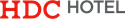 